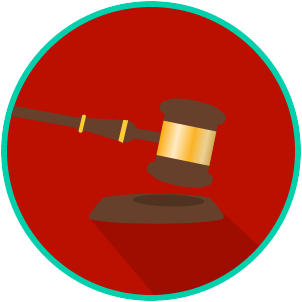 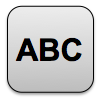 State and Federal Courts Write about your understanding of the levels, functions, and powers of courts by explaining the connections between and among each of the terms in the concept circle. How do the terms in the concept circle fit together?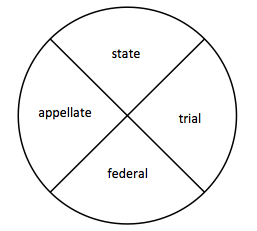 